СОВЕТ ДЕПУТАТОВ МУНИЦИПАЛЬНОГО ОБРАЗОВАНИЯ СПАССКИЙ СЕЛЬСОВЕТ САРАКТАШСКОГО РАЙОНА ОРЕНБУРГСКОЙ ОБЛАСТИ ПЕРВЫЙ  СОЗЫВРЕШЕНИЕТридцать пятого заседания  Совета депутатов  муниципального  образования Спасский сельсовет первого созыва  от 26 марта 2019 года                  с Спасское                                      № 141О сложении полномочий    депутатаСовета депутатов Муниципального                                    образования Спасский сельсоветпервого созываВ соответствии с  Федеральным Законом от 06.10.2003г. № 131-ФЗ «Об общих принципах организации местного самоуправления В Российской Федерации»,  ст.10  Закона Оренбургской области « О статусе депутата представительного органа муниципального образования в Оренбургской области», ст. 23 Устава Муниципального образования Спасский сельсовет, на основании заявления депутата Совета депутатов Муниципального образования Спасский сельсовет первого созыва Сураевой Елены НиколаевныСовет депутатовРЕШИЛ:Сложить полномочия депутата Совета депутатов Муниципального образования Спасский сельсовет первого созыва Сураевой Елены Николаевны согласно поданного заявления с 09.01.2019г.     2.Настоящее решение вступает в силу со дня подписания, подлежит официальному опубликованию путём размещения на официальном сайте  http://admspasskoe.ru.blob.mtw.ru/ администрации Спасского сельсовета.      3. Контроль за исполнением данного решения возложить на главу муниципального образования  Спицина В.А.Глава муниципального образования Председатель Совета депутатов сельсовета                                В.А.Спицин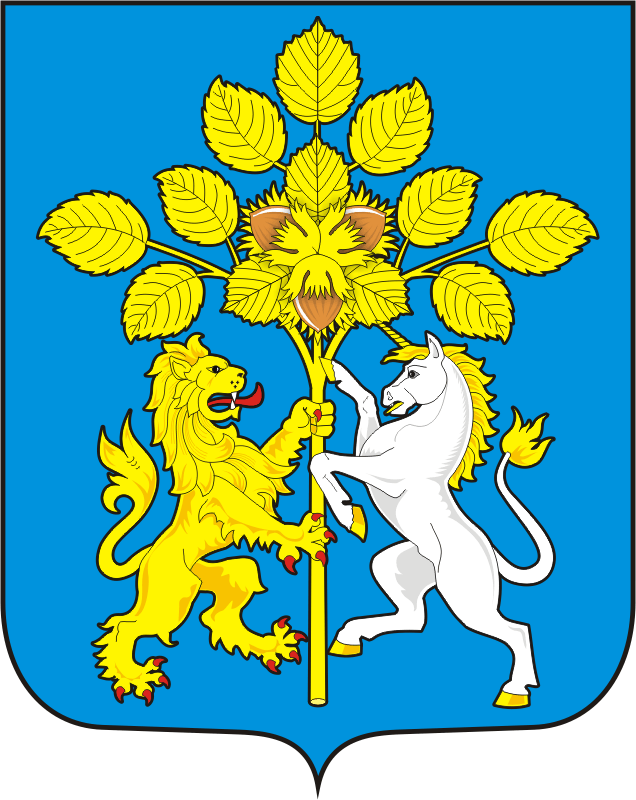 